О принятии Положения «О порядке и условиях предоставления в аренду имущества, включенного в Перечень муниципального имущества, предназначенного для передачи во владение и (или) в пользование на долгосрочной основе субъектам малого и среднего предпринимательства и организациям, образующим инфраструктуру поддержки субъектов малого и среднего предпринимательства, а так же самозанятым гражданам администрации сельского поселения Дрязгинский сельсовет Усманского муниципального района»Рассмотрев внесенный главой администрации сельского поселения Дрязгинский сельсовет Усманского района проект Положения «О порядке и условиях предоставления в аренду имущества, включенного в Перечень муниципального имущества, предназначенного для передачи во владение и (или) в пользование на долгосрочной основе субъектам малого и среднего предпринимательства и организациям, образующим инфраструктуру поддержки субъектов малого и среднего предпринимательства, а так же самозанятым гражданам администрации сельского поселения Дрязгинский сельсовет Усманского муниципального района», в соответствии с Федеральным законом от 06.10.2003 №131-ФЗ «Об общих принципах организации местного самоуправления в Российской Федерации», Федеральным Законом от 24.07.2007 г. №209-ФЗ «О развитии малого и среднего предпринимательства в Российской Федерации», Федеральным законом от 26.07.2006 г. N 135-ФЗ «О защите конкуренции», Приказом Федеральной антимонопольной службы от 10.02.2010 г. №67 «О порядке проведения конкурсов или аукционов на право заключения договоров аренды, договоров безвозмездного пользования, договоров доверительного управления имуществом, иных договоров, предусматривающих переход прав владения и (или) пользования в отношении государственного или муниципального имущества, и перечне видов имущества, в отношении которого заключение указанных договоров может осуществляться путем проведения торгов в форме конкурса», Уставом Усманского муниципального района Липецкой области Российской Федерации, Положением«О порядке предоставления в аренду муниципального имущества администрации сельского поселения Дрязгинский сельсоветУсманского муниципального района», утвержденным решением Совета депутатов сельского поселения Дрязгинский сельсовет Усманского района от 04.092018 г. N 68/105, Совет депутатов сельского поселения Дрязгинский сельсоветУсманского района решил:1. Принять Положение «О порядке и условиях предоставления в аренду имущества, включенного в Перечень муниципального имущества, предназначенного для передачи во владение и (или) в пользование на долгосрочной основе субъектам малого и среднего предпринимательства и организациям, образующим инфраструктуру поддержки субъектов малого и среднего предпринимательства, а так же самозанятым гражданам администрации сельского поселения Дрязгинский сельсовет Усманского муниципального района» согласно приложению.2. Направить вышеуказанный муниципальный нормативный правовой акт главе администрации сельского поселения Дрязгинский сельсовет Усманского района для подписания и официального опубликования.3.Настоящее решение вступает в силу со дня официального опубликования.                                                       Положение «О порядке и условиях предоставления в аренду имущества, включенного в Перечень муниципального имущества, предназначенного для передачи во владение и (или) в пользование на долгосрочной основе субъектам малого и среднего предпринимательства и организациям, образующим инфраструктуру поддержки субъектов малого и среднего предпринимательства, а так же самозанятым гражданам администрации сельского поселения Дрязгинский сельсовет Усманского муниципального района»Приняты решениемСовета депутатов сельского поселенияДрязгинский сельсоветУсманского муниципального районаот «22» марта 2021г. №13/25I. Общие положения1.1. Настоящее Положение разработано в соответствии с Федеральным законом от 24.07.2007 N 209-ФЗ "О развитии малого и среднего предпринимательства в Российской Федерации", Федеральным законом от 06.10.2003 N 131-ФЗ "Об общих принципах организации местного самоуправления в Российской Федерации", Федеральным законом от 26.07.2006 г. N 135-ФЗ "О защите конкуренции", Приказом Федеральной антимонопольной службы от 10.02.2010 г. N 67 "О порядке проведения конкурсов или аукционов на право заключения договоров аренды, договоров безвозмездного пользования, договоров доверительного управления имуществом, иных договоров, предусматривающих переход прав владения и (или) пользования в отношении государственного или муниципального имущества, и перечне видов имущества, в отношении которого заключение указанных договоров может осуществляться путем проведения торгов в форме конкурса", Положением "О порядке предоставления в аренду муниципального имущества администрации сельского поселения Дрязгинский сельсовет Усманского муниципального района", утвержденным решением Совета депутатов сельского поселения Дрязгинский сельсовет Усманского района от 04.09.2018 г. N 68/105, Уставом сельского поселения Дрязгинский сельсовет Усманского муниципального района и определяет порядок и условия предоставления в аренду имущества, включенного в Перечень муниципального имущества, предназначенного для передачи во владение и (или) в пользование субъектам малого и среднего предпринимательства и организациям, образующим инфраструктуру поддержки субъектов малого и среднего предпринимательства администрации сельского поселения Дрязгинский сельсовет Усманского муниципального района, а так же самозанятым гражданам (далее - Перечень).1.2. Имущество, включенное в Перечень, предоставляется исключительно в аренду на долгосрочной основе сроком на 5 и более лет, но не свыше 10 лет.Имущество, включенное в Перечень, передается в аренду в соответствии с его целевым назначением. Арендодателем муниципального имущества является администрация сельского поселения Дрязгинский сельсовет Усманского муниципального района (далее - Администрация).1.3. Администрация сельского поселения Дрязгинский сельсовет заключает договор аренды по итогам торгов (конкурса, аукциона). Порядок проведения торгов определяется в соответствии с действующим законодательством. Участниками таких торгов могут быть только субъекты малого и среднего предпринимательства, занимающиеся приоритетными видами деятельности, и организации, образующие инфраструктуру поддержки субъектов малого и среднего предпринимательства, а так же самозанятые граждане (далее - Субъекты). Приоритетные виды деятельности субъектов малого и среднего предпринимательства определены в приложении N 2 к муниципальной программе "Создание условий для развития экономики администрации сельского поселения Дрязгинский сельсоветУсманского муниципального района Липецкой области на 2016-2024 годы", утвержденной постановлением главы администрации сельского поселения Дрязгинский сельсовет Усманского  муниципального района от 01.03.2016 года N 16 (с изменениями и дополнениями).II. Порядок предоставления имущества2.1. В аренду субъектам малого и среднего предпринимательства, а так же самозанятым гражданам предоставляется только имущество, включенное в Перечень.2.2. В случае появления свободного (высвободившегося) муниципального имущества, входящего в Перечень, Администрация сельского поселения Дрязгинский сельсовет принимает решение о дальнейшем его использовании в соответствии с действующим законодательством. Решение о предоставлении Субъектам в аренду имущества, включенного в Перечень, принимается с участием координационного Совета по развитию малого и среднего предпринимательства администрации сельского поселения Дрязгинский сельсовет и отражается в протоколе.2.3. Администрация сельского поселения Дрязгинский сельсовет размещает в районной газете "Новая жизнь" и на официальном сайте торгов в сети "Интернет" информационное сообщение о проведении торгов (конкурса, аукциона) на право заключения договоров аренды муниципального имущества.Информационное сообщение о проведении торгов должно быть размещено не позднее чем за 30 рабочих дней до дня проведения торгов. В сообщении указываются условия, которым должны соответствовать претенденты на участие в торгах (конкурсе, аукциона), с учетом требований статьи 4 Федерального закона от 24.07.2007 N 209-ФЗ "О развитии малого и среднего предпринимательства в Российской Федерации".Предметом торгов (конкурса, аукциона) является право на заключение договора аренды имущества, включенного в Перечень.2.4. Организацию и проведение торгов осуществляет конкурсная (аукционная) комиссия, состав которой утверждается распоряжением главы Администрации сельского поселения Дрязгинский сельсовет.Комиссия руководствуется в своей деятельности законодательством Российской Федерации, нормативными правовыми актами района, настоящим Порядком.2.5. В течение 30 рабочих дней со дня размещения информационного сообщения претенденты подают заявки на участие в торгах (конкурсе, аукционе).Прием заявок на участие в торгах прекращается в день вскрытия конвертов с такими заявками и открытия доступа к поданным в форме электронных документов заявкам на участие в торгах.Заявитель не допускается к участию в торгах (конкурсе, аукционе) в случаях.- несоответствия заявителя требованиям, предъявляемым к участникам торгов и установленным конкурсной (аукционной) документацией;- несоответствия заявки на участие в торгах требованиям, предъявляемым к заявке и установленным конкурсной (аукционной) документацией;- непредставления в полном объеме документов, указанных в конкурсной (аукционной) документации, либо наличия в представленных документах недостоверных сведений;- неподтверждения поступления в установленный срок задатка на счет, указанный в информационном сообщении.2.6. На основании результатов рассмотрения заявок на участие в торгах конкурсной (аукционной) комиссией принимается решение о допуске заявителя к участию в торгах и о признании заявителя участником торгов или об отказе в допуске заявителя к участию в торгах, которое оформляется протоколом рассмотрения заявок на участие в конкурсе (аукционе).Подпункт 6. В Перечень не подлежат включению:1) объекты недвижимости, не пригодные к использованию, в том числе находящиеся в аварийном и руинированном состоянии;2) недвижимое имущество, которое используется для решения вопросов местного значения;3) имущество, относящееся к движимым вещам, которое полностью расходуется в течении одного производственного цикла либо срок службы которого составляет заведомо менее пяти лет - минимального срока заключения договора с субъектом малого и среднего предпринимательства;4) движимое имущество, не обладающее индивидуально определенными признаками, позволяющими заключить в отношении него договор аренды или иной гражданско-правовой договор;5) имущество, включенное в Прогнозный план (программу) приватизации муниципального имущества района.2.7. Победитель торгов (конкурса, аукциона) определяется в соответствии с действующим законодательством. Решение о результатах проведения торгов оформляется: при проведении торгов в форме аукциона - протоколом аукциона; в форме конкурса- протоколом рассмотрения и оценки поступивших предложений. Решение о результатах проведения торгов (конкурса, аукциона) хранится в Администрации  сельского поселения Дрязгинский сельсовет в течение срока действия договора аренды.2.8. Участник торгов (конкурса, аукциона), ставший победителем, получает право на заключение договора аренды муниципального имущества, включенного в Перечень, с Администрацией сельского поселения Дрязгинский сельсоветДоговор аренды заключается в соответствии с конкурсными (аукционными) условиями в срок, установленный конкурсной (аукционной) документацией и указанный в сообщении о проведении торгов (конкурса, аукциона).2.9. Торги (конкурс, аукцион), в которых принял участие только один участник, признаются несостоявшимися. В этом случае Администрация сельского поселения Дрязгинский сельсовет вправе объявить о проведении новых торгов в установленном порядке.III. Условия предоставления имущества3.1. Арендная плата за предоставляемое имущество определяется в соответствии с Положением "О порядке предоставления в аренду муниципального имущества администрации сельского поселения Дрязгинский сельсовет Усманского района", утвержденного решением Совета депутатов сельского поселения Дрязгинский сельсовет Усманского муниципального района от 04.09.2018 года N 68/1053.2. Субъектам запрещается:- продажа предоставленного им в аренду муниципального имущества;- передача его в залог;- переуступка прав пользования им и внесение в уставный капитал любых других субъектов хозяйственной деятельности.3.3. Администрация сельского поселения Дрязгинский сельсовет вправе обратиться в суд с требованием о прекращении прав владения и (или) пользования муниципальным имуществом Субъектами при использовании муниципального имущества не по целевому назначению и (или) с нарушением запретов, установленных пунктом 3.2 настоящего Положения, а также, если арендатор более двух раз подряд по истечении установленного договором срока платежа не вносит арендную плату.IV. Вступление в силу настоящего положенияНастоящее Положение вступает в силу со дня его официального опубликования.И.о. главы администрации сельского поселения          Дрязгинский сельсовет	                                   В.М.Черешнева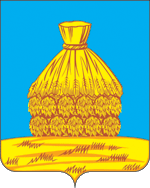 Совет депутатов сельского поселения Дрязгинский сельсовет Усманского муниципального районаЛипецкой областиРоссийской ФедерацииРЕШЕНИЕот «22»марта 2021г.                                                                              № 13/25ж.д ст. ДрязгиПредседатель Совета депутатов   сельского поселения    Дрязгинский сельсоветО.Д.Золотухина